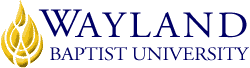 Virtual CampusSchool of EducationUNIVERSITY MISSION STATEMENT - Wayland Baptist University exists to educate students in an academically challenging, learning-focused and distinctively Christian environment for professional success and service to God and humankind.COURSE NUMBER & NAME: EDUC 5380 Adult Development and LearningTERM: Fall, 2018 (August 20-November 2, 2018)INSTRUCTOR: Dr. Barbara Allen CarrProfessor of EducationWayland Baptist University Plainview Campus1900 W 7th St. CMB 1284Plainview, Texas 79072Office phone: (806) 291-1055 WBU Email: carrb@wbu.edu OFFICE HOURS, BUILDING & LOCATION: M/W/F 9:30-10 AM; M 11-12; F 11-11:15; M/W 1:45-2:45; other arranged by appointmentOffice Location: 109 Van Howeling Education Complex (VHEC)COURSE MEETING TIME & LOCATION: This is an internet based class and does not have designated meeting times. Assignments are presented in weekly sessions and are due as noted on the course calendar and syllabus. Access to class materials is provided via Blackboard using student login and password. CATALOG DESCRIPTION: Stages of adult development and how adults learn; strategies identified to assist the adult in development and self-actualization.PREREQUISITE: Graduate StatusREQUIRED TEXTBOOK AND RESOURCE MATERIAL: Student Textbook - Knowles, M., Holton, E., & Swanson, R. (2015). The Adult Learner (8th ed.).New York, NY: Routledge-Taylor & Francis. [ISBN 978-1-8561-7811-2]Access to the internet is required; Blackboard is the learning system. All class materials distributed online; all assignments collected online. Access to WBU Learning Resources www.wbu.edu/lrcCOURSE OUTCOMES AND COMPETENCIES:Students will explore a rich knowledge of content, andragogy, and technology to provide relevant and meaningful experiences for adult learners.Students will recognize various learning styles for adults and accommodate for those differences in the classroom.Students will participate in a learner-centered community using technology and other resources.Students will respond appropriately to diverse learners and demonstrate effective professional and interpersonal communication skills.Students will serve as a reflective practitioner, work to improve the profession, and maintain professional ethics and personal integrity.MEANS FOR ASSESSING STUDENT ACHIEVEMENT OF THE OUTCOME COMPETENCIES:exams discussion board short assignments and journal reviewbook review ATTENDANCE REQUIREMENTS: As stated in the Wayland Catalog, students enrolled the University’s Virtual campus should make every effort to participate in all class sessions. All absences must be explained to the instructor, who will then determine whether the omitted work may be made up. When a student reaches that number of absences considered by the instructor to be excessive, the instructor will so advise the student and file a report of unsatisfactory progress (ROUP). Any student who misses 25 percent or more of the regularly scheduled class meetings may receive a grade of F in the course. Additional attendance policies for each course, as defined by the instructor in the course syllabus, are considered a part of the University’s attendance policy.STATEMENT ON PLAGIARISM & ACADEMIC DISHONESTY: Wayland Baptist University observes a zero tolerance policy regarding academic dishonesty. Per university policy as described in the academic catalog, all cases of academic dishonesty will be reported and second offenses will result in suspension from the university.DISABILITY STATEMENT: In compliance with the Americans with Disabilities Act of 1990 (ADA), it is the policy of Wayland Baptist University that no otherwise qualified person with a disability be excluded from participation in, be denied the benefits of, or be subject to discrimination under any educational program or activity in the university. The Coordinator of Counseling Services serves as the coordinator of students with a disability and should be contacted concerning accommodation requests at (806) 291-3765. Documentation of a disability must accompany any request for accommodations.COURSE REQUIREMENTS and GRADING CRITERIA: (Include information about term papers, projects, tests, presentations, participation, reading assignments, etc. and how many points or what percentage of the final grade each of these components or assignments is worth)Grade Appeal Statement: “Students shall have protection through orderly procedures against prejudices or capricious academic evaluation. A student who believes that he or she has not been held to realistic academic standards, just evaluation procedures, or appropriate grading, may appeal the final grade given in the course by using the student grade appeal process described in the Academic Catalog. Appeals  may  not  be  made  for  advanced  placement  examinations  or  course bypass examinations. Appeals are limited to the final course grade, which may be upheld, raised, or lowered at any stage of the appeal process. Any recommendation to lower a course grade must be submitted through the Vice President of Academic Affairs/Faculty Assembly Grade Appeals Committee for review and approval. The Faculty Assembly Grade Appeals Committee may instruct that the course grade be upheld, raised, or lowered to a more proper evaluation.”TENTATIVE SCHEDULE posted with the completed syllabusADDITIONAL INFORMATION posted with completed syllabus